Vocabulary: Magnetic Induction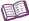 VocabularyCurrent – the flow of electrical charge.In a metal wire, current is the flow of negatively charged particles (electrons). Current is measured in amperes (A).In equations, the symbol for current is I.Induced magnetic field – a magnetic field that surrounds a current in a circuit.Magnetic field – a region in space that surrounds a magnet or moving charged particle.Magnets and moving charges within the magnetic field experience a force.Magnetic field lines show the direction magnetic objects such as iron filings or compass needles will align to.Magnetic forces are greatest where the magnetic field lines are closest together.The symbol for the strength of a magnetic field is B. It is typically measured in gauss (G).Pythagorean Theorem – a law that states that the square of the length of a right triangle’s hypotenuse (c) is equal to the sum of the squares of the lengths of the two legs (a and b): a2 + b2 = c2. 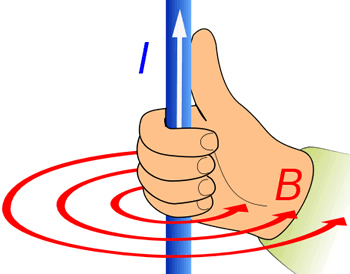 Right-hand rule – a way to visualize the magnetic field produced by an electric current.The thumb points in the direction of conventional (positive) current, while the fingers show the direction of the magnetic field.